FICHE D’ENREGISTREMENT - ENTRAINEURSSaison sportive :………………..NIVEAU :		       AMATEUR  		        PROFESSIONNEL          NOM  DU CLUB :                                                                  ABREGE DU CLUB :                        PRINCIPAL                                                             ADJOINT               TYPE  D’ENREGISTREMENT        PREMIER              TRANSFERT NATIONAL             TRANSFERT INTERNATIONAL	        RENOUVELLEMENT                AJOUT DE RÔLEDIPLÔMES :	    CAF A	      CAF B	     CAF C        CAF D             NOM :PRENOM :DATE DE NAISSANCE : LIEU DE NAISSANCE :NATIONALITE :Sexe :   ___ Homme              ___ FemmeN° PASSEPORT / CARTE D’IDENTITE :                                    N°Licence Locale :                             Si Statut Professionnel :Date du début du contrat :Date de fin du contrat : NB : Les Clubs sont responsables des renseignements portés sur la fiche d’enregistrementFEDERATION NIGERIENNE DE FOOTBALLCréation 1962 – Affiliation à la FIFA et à la CAF en 1967AVENUE FRANCOIS MITTERRANDBP : 10 299 –TEL : (00227) 20 72 45 75 FAX : 20 72 51 27E-mail : info@fenifoot.football - www.fenifoot.footballNIGER  FOOTBALL  CONNECTSignature du porteurSignature du Pdt ou du SG du club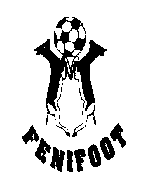 